Департамент освіти і науки Вінницької обласної державної адміністраціїКВНЗ «Вінницька академія неперервної освіти» ІІ етап Всеукраїнської учнівської олімпіади з біології11 клас				     18 листопада 2017 р.І. Тестовий тур   Завдання групи АУважно прочитайте наступні запитання. У завданнях цієї групи з чотирьох варіантів відповідей правильним є тільки один. Визначте правильний варіант відповіді:Вкажіть, яка з рослин, зображених на фото є  вітрозапильною 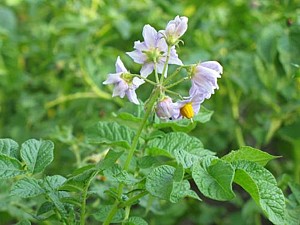 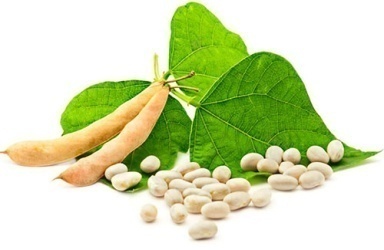 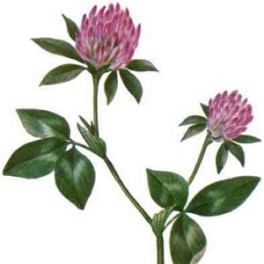 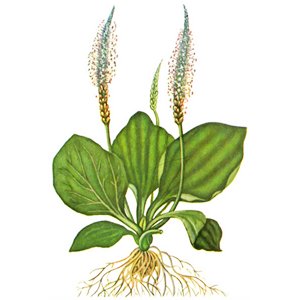    	А  	Б  	В  	Г  Визначте, що утворюється з стінки зав’язі після запліднення	А  оплодень	Б  зародок	В  насінина	Г  плідВкажіть хворобу, яка спричиняється бактеріями	А  туберкульоз	Б  гепатит	В  малярія	Г  грипВкажіть гормон, який діє протилежно інсуліну	А  тироксин	Б  адреналін	В  глюкагон	Г  паратгормонВкажіть, як називаються межі модифікаційної мінливості ознаки	А  варіаційний ряд	Б  варіаційна крива	В  середнє значення	Г  норма реакціїВкажіть, які з названих видозмін органів рослини є видозміною додаткових  коренів	А  коренеплід моркви 	Б  кореневище пирію	В  бульба картоплі	Г  бульба жоржиниВизначте, яка з ознак властива однаковою мірою  молюскам і кільчастим червам  	А  тіло вкрите черепашкою	Б  замкнена кровоносна система		В  тіло складається з сегментів	Г  вторинна порожнина тіла	Визначте, яку функцію не виконують пропріорецепториА  надсилають до головного мозку інформацію про скорочення або розтягування м’язів	Б  надсилають до головного мозку інформацію про положення суглобів в просторіВ  викликають зміни у роботі серцевої діяльностіГ  беруть участь у визначенні положення тіла у просторіВизначте механізм акомодації ока у людиниА  зміна кривизни кришталика	Б  зміна розмірів зіниці	В  зміна відстані від кришталика до рогівки	Г  зміна коефіцієнта заломлення скловидного тілаВкажіть основну відмінність вірусів від клітинних організмів  А  здатність зберігати і передавати спадкову інформацію 	Б  відсутність у хімічному складі нуклеїнових кислот 	В  відсутність у хімічному складі білків	Г  відсутність білок-синтезуючого апаратуВкажіть етап, на якому відбувається кросинговер	 А  І поділ мейозу	Б  ІІ поділ мейозу	В  І поділ мітозу	Г  ІІ поділ мітозуВизначте, які напрямки руху води з розчиненими цукрами переважають у різний час у рослин помірних широт А  восени – вниз, навесні - вверх	Б  восени – вниз, навесні - вниз	В  восени – наверх, навесні - наверх                	Г  восени – наверх, навесні - внизВкажіть, у якому процесі приймає участь діафрагма 	А  травлення	Б  зовнішнє дихання	В  внутрішнє дихання	Г  регуляція кровообігу Вкажіть, де утворюється пептидний зв'язок А  між двома аміногрупами амінокислот	Б  між двома карбоксильними групами амінокислот   	В  між аміногрупою та карбоксильною групою амінокислот  		Г  між SH-групами цистеїнуВкажіть, чому при поганому освітленні людина бачить предмети у відтінках сірого (не кольоровими) А  людина не здатна розрізняти кольори	Б  існують три типи зорових рецепторівВ  палички мають менші пороги збудження, ніж колбочки 	Г  інформація від сітківки передається по зоровому нервуЗавдання групи БУважно прочитайте наступні запитання. Подумайте, які з запропонованих варіантів відповідей єправильними. У завданнях цієї групи з п’яти варіантів відповідей правильними можуть бути від одного до п’яти:Вкажіть, які  особливості будови плодів є пристосуванням до поширення вітром	А  яскраве забарвлення	Б  невелика маса  	В  наявність гачечків і причіпок 		Г  наявність волосоподібних виростів	Д  наявність м’ясистих, соковитих покривівВкажіть фізіологічні процеси, основою яких є перехід води з рідкого стану в газоподібний	А  тепловіддача	Б  транспірація	В  конденсація	Г  секреція	Д  газообмін в легенях  Вкажіть, що з названого входить до харчового раціону їжака європейського 	А  мухомор	Б яблуко	В  насіння сосни 	Г  дощовий черв'як  	Д  слимакВкажіть, які зміни  відбуваються в організмі людини під час швидкого сну  А  послаблення і сповільнення всіх функцій організму 	Б  виникнення емоційних сновидінь	В  активізація діяльності всіх внутрішніх органів і частково скелетних м’язів 				  Г  майже повна відсутність сновидінь	Д  активізація півкуль головного мозкуВкажіть, представники яких груп тварин ведуть переважно вільноживучий спосіб життя  	А  круглі черви	Б  кільчасті черви	В  війчасті черви	 Г  стьожкові черви	 Д  сисуниВкажіть відділи нервової системи, які забезпечують терморегуляцію	А  центральна	Б  периферична	В  соматична 	Г  вегетативнаВизначте, що з названого відноситься до факторів неспецифічного гуморального імунітету 	А  лізоцим слини	Б  хлоридна кислота шлункового соку	В  антитіла В-лімфоцитів		Г  Т-лімфоцити 	Д  тканинні макрофагиВизначте, які речовини плазми крові є необхідними для гемостазу (згортання) 	А  гемоглобін	Б  фібриноген	В  йони Кальцію		Г  йони Натрію   	 Д  глюкоза   Вкажіть твердження, які є правильними стосовно бактерій А  запасають глікоген	Б  мають джгутики	В  поділ клітини – мітоз 	Г  можуть утворювати спори	Д  автотрофний тип живленняВкажіть нерви, до складу яких входять чутливі волокна 	А  нюховий	Б  блукаючий	В  зоровий	Г  окоруховий	Д  трійчастийВкажіть, за допомогою яких структур сприймається положення тіла в просторі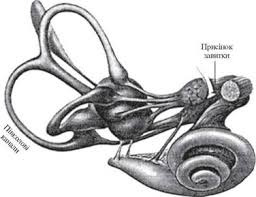 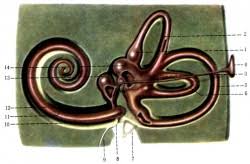 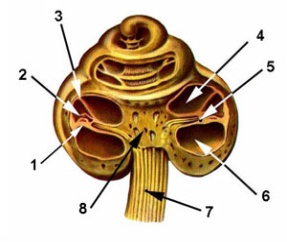 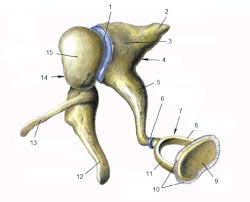 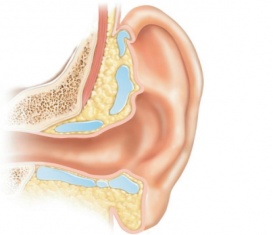 	А  	Б  	В 	 Г  	Д  Вкажіть механізми перекриття генів у еукаріотичній клітиніА  розташування генів в інтронах інших генів	Б розташування генів в екзонах інших генів	В  перекриття рамок зчитування	Г  альтернативний сплайсинг	Д  транссплайсингВкажіть ознаки людини, які успадковуються зчеплено зі статтю   	А  дальтонізм	Б  група крові	В  гемофілія	Г  колір очей	Д  цукровий діабетВкажіть, за рахунок чого насамперед збільшується постачання м'язів енергією у тренованої людини А  збільшення частоти серцевих скорочень	Б  збільшення сили серцевих скорочень	В  перетворення глікогену печінки на глюкозу під впливом інсулінуГ  збільшення кількості міоглобіну	Д  перетворення глікогену печінки на глюкозу під впливом глюкагонуВкажіть можливі ризики при вживанні в їжу продуктів харчування, отриманих з 	генетично-модифікованих організмів	А  зміна смаку 	Б  токсичність	В  алергенність	Г  патогенність	Д  зміна геномуВкажіть, які промені світла поглинає хлорофіл	А  червоні	Б  зелені	В  фіолетові	Г  сині	Д  всі названі	Встановіть відповідність між органами та захворюваннямиА  передміхурова залоза	1 – цистит	4 – тромбофлебітБ  сечовий міхур		2 – гастрит	5 – інфаркт міокарда	В  шлунок		3 – простатитГ  серце		Встановіть послідовність шарів стебла, починаючи від серцевини назовні	А  камбій 	Б  деревина	В  корок 	Г  шкірка	Д  лубВстановіть відповідність між поняттями та їхніми визначеннямиА  онтогенез		1 –  процес формування двошарового зародка		Б  розмноження		2 –  процес формування статевих клітин	В  гаметогенез		3 – властивість організмів відтворювати собі подібних 	Г  гаструляція		4 –  перехід галоїдного набору хромосом у диплоїдний в результаті злиття гамет				5 –  індивідуальний розвиток організму від зиготи до смертіВстановіть відповідність між грибами та їхніми властивостями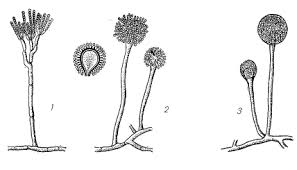 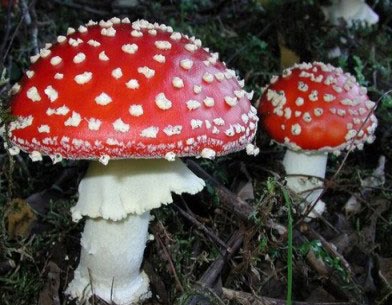 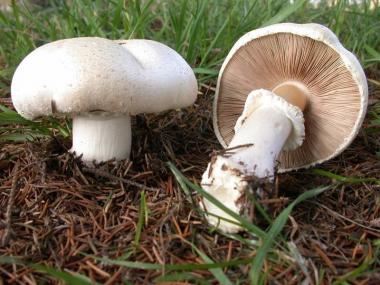 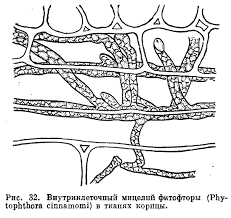 	А	Б	В	Г		1 –  паразит			2 –  бродильний		3 –  цвілевий	4 –  отруйний5 –  їстівний		Завдання групи ВУважно прочитайте наступні запитання. Подумайте, які з запропонованих варіантів відповідей є правильними. Спосіб відповіді на ці запитання указано у кожному з них. Бажаємо успіху!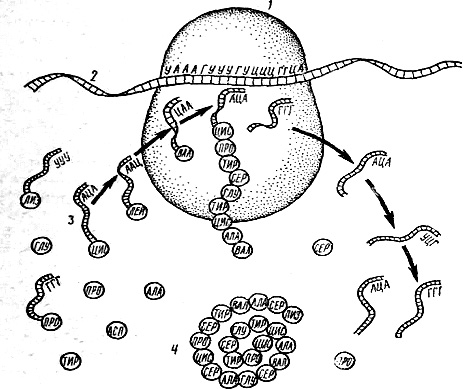 В 1. Проаналізувавши рисунок, дайте відповіді на наступні запитання:В 1.1. Вкажіть, який процес зображено на рисункуА  синтез білків	В  транскрипція     Б  трансляція	Г  реплікаціяВ 1.2. Вкажіть, якою цифрою зображено на рисунку комплекс т-РНК-амінокислотаА  1		Б  2		В  3		Г  4В 1.3. Вкажіть, якою цифрою зображено на рисунку молекулу і-РНК А  1		Б  2		В  3		Г  4В 1.4. Вкажіть, якою цифрою зображено на рисунку поліпептидний ланцюг А  1		Б  2		В  3		Г  4В 2. Проаналізувавши рисунок, дайте відповіді на наступні запитання:В 2.1. Вкажіть, до якої групи належать організми, зображені на рисунку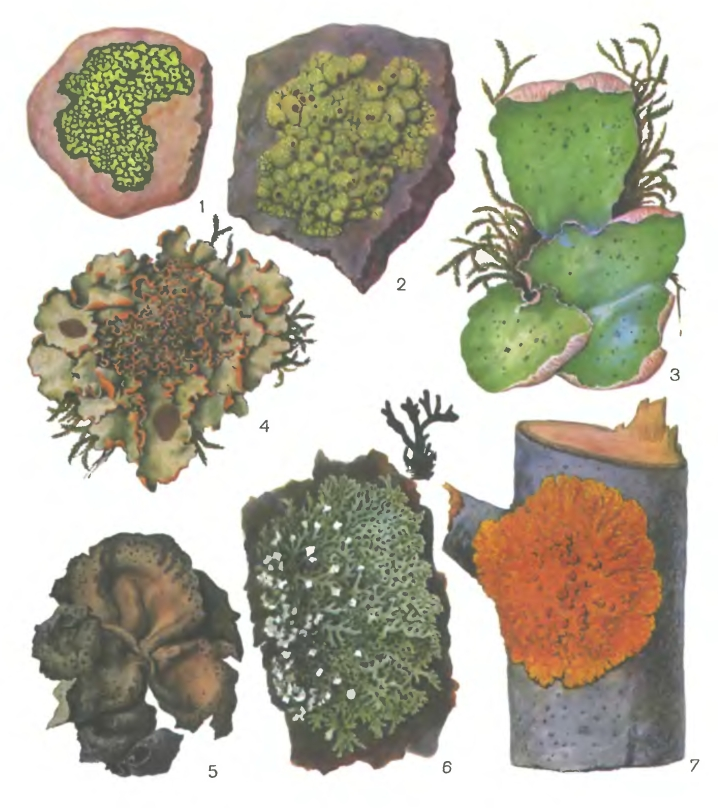 А  рослини       В  твариниБ   гриби            Г  бактеріїВ 2.2. Визначте, які з ознак притаманні даним організмам  	А  вегетативне тіло – листостеблова рослина	Б  добре переносять несприятливі умови                 В  симбіотичні організмиГ  не можуть існувати у забруднених місцяхД  можуть мати різну будову тіла: накипну,     листувату, кущистуЕ  вегетативне тіло – таломЄ  дуже швидко ростутьЖ  їх представники є невибагливими та     найпоширенішими на планетіІІ. Практичний тур. І. ВИВЧЕННЯ  ПРОЦЕСІВ  ЖИТТЄДІЯЛЬНОСТІ  ТВАРИН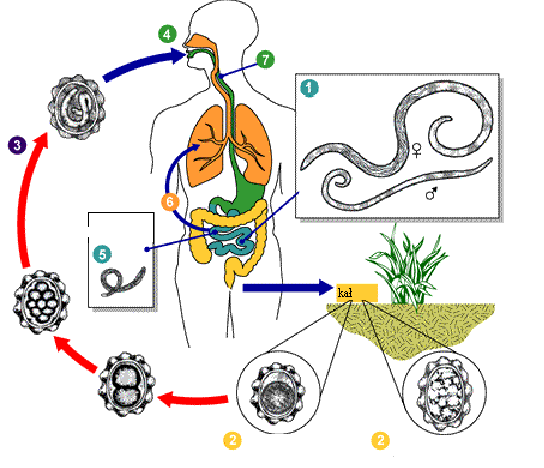 Визначте видову назву та систематичне положення організму, зображеного на рисунку, позначеному цифрою 1.Підпишіть складові схеми, позначені цифрами 1 – 7.Яка біологічна ознака організму зображена на рисунку під цифрою 1? Опишіть життєвий цикл розвитку даного організму.Складіть правила профілактики відносно зараження даним паразитом.ІІІ. РОЗВ’ЯЗУВАННЯ  ЗАДАЧУ фігурного гарбуза біле забарвлення плодів домінує над жовтим, а дископодібна форма над кулеподібною. Складіть таку схему схрещування, щоб серед нащадків було втричі більше рослин із білими дископодібними плодами, ніж рослин із жовтими кулеподібними плодами.Молекула РНК віруса тютюнової мозаїки (ВТМ) складається із 6500 нуклеотидів. Одна молекула білка ВТМ складається із 158 амінокислот. Визначте:Довжину гена, який несе інформацію про структуру даного білка.У скільки разів молекулярна маса гена більша від молекулярної маси білка.Скільки видів білка закодовано в РНК ВТМ.